Umowa nr 0201-ILZ.023.    .2022 
zawarta w dniu .............................. 2022 r. we Wrocławiupomiędzy:Izbą Administracji Skarbowej we Wrocławiu, z siedzibą we Wrocławiu przy ul. Powstańców Śląskich 24, 26, 53-333 Wrocław,  REGON 001020861, NIP 896-000-68-04,którą reprezentuje :Pan Leszek Syguła – Dyrektor Izby Administracji Skarbowej we Wrocławiu
zwaną dalej Zamawiającym,a….NIP: …którą reprezentuje :	….
zwaną w treści umowy WykonawcąDo niniejszej umowy nie mają zastosowania przepisy ustawy z dnia 11 września 2019 r. Prawo zamówień publicznych (j. t. Dz. U. z 2021 r., poz. 1129, ze zm.) ponieważ wartość przedmiotowego zamówienia nie przekracza kwoty określonej w art. 2 ust. 1 pkt 1 ustawy Pzp.§ 1Przedmiot umowyZamawiający powierza, a Wykonawca przyjmuje do wykonania zadanie pn.:
„Przebudowa wejścia głównego do budynku biurowego Urzędu Skarbowego w Wałbrzychu przy ul. Uczniowskiej 21”.Przedmiotem niniejszej umowy jest:przebudowa i wzmocnienie ław fundamentowych schodów,przebudowa schodów i balustrad,przebudowa chodnika przed wejście do budynku od strony zachodniej, przebudowa posadzki z płytek koło portierni.ociepleniem i malowanie części elewacji od strony północnej. Przedmiot umowy będzie realizowany w oparciu o:ofertę wykonawcy – stanowiąca złącznik nr 1 do umowy,przedmiar robót - stanowiący załącznik nr 2 do umowy .Przedmiar robót – stanowiący załącznik nr 2 jest materiałem pomocniczym i nie stanowi zamkniętego katalogu robót niezbędnych do wykonania w ramach realizacji zadania.Wykonawca będzie realizować prace związane z przedmiotem umowy od poniedziałku do piątku w godzinach od 8:00 do 17:00, w niewyłączonym z normalnej eksploatacji obiekcie, w oparciu o harmonogram uzgodniony z Zamawiającym. Zamawiający, po wcześniejszym uzgodnieniu, dopuszcza możliwość zmiany oznaczonego zakresu czasowego realizacji prac, tj. godzin oraz prowadzenia ich w inne dni.Zamawiający wymaga, aby do realizacji prac stanowiących przedmiot zamówienia, na stanowiskach robotniczych Wykonawca lub Podwykonawca zatrudniał osoby na podstawie umowy o pracę - w rozumieniu artykułu 22 § 1 ustawy z dnia 26 czerwca 1974 r. – Kodeks pracy (j. t. Dz. U. z 2022 r., poz. 1510). Obowiązek zatrudnienia na podstawie umowy o pracę dotyczy osób wykonujących pracę w zakresie robót ogólnobudowlanych dotyczących prac remontowych.Osoby, o których mowa w ust. 5 powinny być zatrudnione  przez cały okres wykonywania prac w zakresach wskazanych w ust. 5 . Wykonawca wskaże  w załączniku nr 4 do umowy osoby zatrudnione przez Wykonawcę na podstawie umowy o pracę. Odpowiednio każdy Podwykonawca wskaże w odrębnym dokumencie – według wzoru stanowiącego załącznik nr 4 do umowy – osoby zatrudnione przez Podwykonawcę na podstawie umowy o pracę. Zamawiający dopuszcza zmianę osób podlegających zatrudnieniu zgodnie z wymogami określonymi w ust. 6 . Zmiany te nie stanowią zmian umowy. Wykonawca i każdy z Podwykonawców w terminie 14 dni od podpisania umowy ma obowiązek przedstawić Zamawiającemu dokumentację dotyczącą zatrudnienia pracowników na umowę o pracę, w szczególności zanonimizowane umowy o pracę, dokumenty potwierdzające opłacanie składek na ubezpieczenie społeczne i zdrowotne, zanonimizowane dowody potwierdzające zgłoszenie pracownika przez pracodawcę do ubezpieczeń. Informacje takie jak: imię i nazwisko pracownika, data zawarcia umowy, rodzaj umowy o pracę i wymiar etatu powinny być możliwe do zidentyfikowania. Niezłożenie przez Wykonawcę w wyznaczonym w ust. 8 terminie żądanych przez Zamawiającego dowodów potwierdzających spełnienie przez Wykonawcę wymogu zatrudnienia na umowę o pracę, traktowane będzie jako niespełnienie przez Wykonawcę wymogu, o którym mowa w ust. 5.W przypadku osób realizujących prace objęte niniejszą umową w zakresie innym niż wymieniony w ust. 5 na podstawie umowy zlecenia, Wykonawca zobowiązuje się do stosowania ustawy z dnia 10 października 2002 r. o minimalnym wynagrodzeniu za pracę      (j. t. Dz. U. z  2020 r., poz. 2207). §  2 Oświadczenia WykonawcyWykonawca oświadcza, że:posiada doświadczenie i środki potrzebne do terminowego, prawidłowego i kompletnego wykonania zadania w zakresie określonym w umowie,zapoznał się z zakresem prac objętych przedmiotem umowy, a także uzyskał wyczerpujące informacje o warunkach istniejących na terenie nieruchomości, na której mają być wykonane prace oraz oświadcza, że otrzymane informacje i/lub wizja lokalna umożliwiły mu jednoznaczną ocenę zakresu prac, warunków i czasu koniecznego do należytego wykonania zadania oraz pozwoliły na dokonanie ostatecznej kalkulacji wynagrodzenia. Wykonawca nie będzie podnosił względem Zamawiającego roszczeń finansowych, wynikających z błędów i nieścisłości we własnych ustaleniach zakresu prac, będących przedmiotem umowy, w szczególności jako skutku niedostatecznego zapoznania się przez Wykonawcę z przedmiotem umowy, o którym mowa w § 1,sprawdził pod kątem technicznej prawidłowości i kompletności dokumenty stanowiące załączniki do umowy oraz oświadcza, iż nie stwierdził żadnych błędów, sprzeczności lub braków, które mogą wpłynąć na należyte wykonanie zadania,do realizacji przedmiotu umowy użyte zostaną materiały i wyroby, które posiadają ważne atesty, aprobaty techniczne i deklaracje zgodności dopuszczające do obrotu i stosowania na terenie Rzeczypospolitej Polskiej.§ 3Obowiązki WykonawcyWykonawca zobowiązany jest w szczególności do:wykonywania swoich obowiązków, wynikających z umowy z najwyższą starannością, z uwzględnieniem profesjonalnego charakteru świadczonych przez siebie usług, przy pomocy osób posiadających odpowiednie doświadczenie i stosowne uprawnienia, zgodnie z przepisami prawa krajowego i unijnego,dołożenia wszelkich starań, aby nie dopuścić do powstania opóźnień w realizacji przedmiotu umowy, bez względu na przyczynę ich powstania,wykonania zadania, o którym mowa w § 1 niniejszej umowy, zgodnie z:posiadaną wiedzą techniczną,wymogami obowiązujących przepisów prawa, w tym: ustawy z dnia 7 lipca 1994 r. - Prawo budowlane (j. t. Dz. U. z 2021 r., poz. 2351, ze zm.) zwanej dalej „Prawo budowlane”, umożliwienia Zamawiającemu i osobom go reprezentującym zapoznania się w każdym czasie z wszelkimi dokumentami, które będą odzwierciedlały przebieg prac, a także bieżącego informowania Zamawiającego o wszystkich istotnych aspektach 
i faktach dotyczących realizacji zadania,wykonania wszelkich prac i dostarczenia wszelkich materiałów, urządzeń i osprzętu niezbędnych do zrealizowania przedmiotu umowy, zapewnienia odpowiedniego nadzoru prowadzonych prac,w trakcie wykonywania prac – bieżącego utrzymywania czystości i porządku, a po zakończeniu prac  – całkowitego uporządkowania na swój (Wykonawcy) koszt terenu, na którym były prowadzone prace,zabezpieczenia i zagospodarowania własnym staraniem i na swój (Wykonawcy) koszt odpadów powstałych w trakcie realizacji prac, w szczególności zgodnie z przepisami:- ustawy z dnia 14 grudnia 2012 r. o odpadach (j.t. Dz. U. z   2022 r., poz. 699 ze zm.),ustawy z dnia 27 kwietnia 2001 r. Prawo ochrony środowiska (j. t. Dz. U. z 2021 r., poz. 1973, ze zm.),usuwania podczas odbioru i w okresie trwania gwarancji jakości i rękojmi stwierdzonych wad, w terminie ustalonym przez Zamawiającego, przy czym Zamawiający brać będzie pod uwagę – przy ustalaniu tego terminu – możliwości techniczne wykonania prac związanych z usunięciem danej wady,zgłoszenia zakończenia prac, przygotowania dokumentów odbioru końcowego oraz przekazania ich Zamawiającemu,zgłoszenia Zamawiającemu gotowości do odbioru, o którym mowa w § 11 ust. 1 i uczestniczenia w tym odbiorze.Wyliczenie obowiązków Wykonawcy, zawarte w ust. 1, nie wyczerpuje całego zakresu zobowiązania Wykonawcy objętego przedmiotem umowy, a także nie może stanowić podstawy do odmowy wykonania przez Wykonawcę jakichkolwiek czynności nie wymienionych wprost w umowie, a potrzebnych do należytego wykonania przedmiotu umowy.§ 4 Udostępnienie terenu pracZamawiający udostępni Wykonawcy teren prac w terminie do 14 dni od daty zawarcia umowy.§ 5Obowiązki ZamawiającegoZamawiający zobowiązuje się do:uczestniczenia w odbiorze prac zgłaszanych przez Wykonawcę,zapłaty Wykonawcy wynagrodzenia w formie ryczałtowej, o którym mowa w § 9 ust. 1 niniejszej umowy, z zastrzeżeniami przewidzianymi w umowie,opiniowania i zatwierdzania bez zbędnej zwłoki dokumentów w sprawach zastrzeżonych dla Zamawiającego, związanych z realizacją umowy, dla których taka opinia lub zatwierdzenie będą wymagane, udziału przedstawiciela Zamawiającego w komisyjnym określeniu stanu zaawansowania prac w przypadku odstąpienia od umowy. § 6Współdziałanie StronW zakresie wzajemnego współdziałania podczas realizacji przedmiotu umowy Zamawiający i Wykonawca zobowiązują się działać bez zbędnej zwłoki, przestrzegając obowiązujących przepisów prawa i ustalonych zwyczajów.§ 7Termin realizacji umowyWykonawca zobowiązuje się rozpocząć realizację przedmiotu umowy niezwłocznie po podpisaniu umowy nie później jednak niż w ciągu 7 dni od dnia przekazania terenu prac. Termin realizacji przedmiotu umowy: ….Terminem wykonania przedmiotu umowy jest data podpisania przez Strony protokołu odbioru końcowego, o którym mowa w § 11 ust. 6 umowy.§ 8Osoby uprawnione i nadzór nad realizacją umowyOsobami odpowiedzialnymi za kontakty w sprawie realizacji umowy są:ze strony Zamawiającego: Zbigniew Nowicki, nr tel. 74 664 37 21; e-mail: zbigniew.nowicki@mf.gov.pl,Łukasz Kuc, nr tel. 71 365 24 52; e-mail: lukasz.kuc@mf.gov.pl- ze strony Wykonawcy: …, nr tel.; email: .§ 9Wynagrodzenie Wykonawcy i warunki płatnościWynagrodzenie Wykonawcy za wykonanie przedmiotu umowy jest ryczałtowe i wynosi: brutto … zł (słownie: … zł), netto … zł (słownie: … zł), podatek od towarów i usług (VAT) … zł (słownie: … zł). Wynagrodzenie, o którym mowa w ust. 1 wynika z oferty Wykonawcy i nie podlega zmianom waloryzacyjnym. Wynagrodzenie brutto, wskazane w ust 1, obejmuje wszelkie obciążenia o charakterze publicznoprawnym związane z realizacją przedmiotu umowy, w szczególności podatek od towarów i usług w wysokości wynikającej z właściwych przepisów. Na wynagrodzenie, o którym mowa w ust. 1, składa się całość kosztów niezbędnych dla realizacji przedmiotu umowy w sposób kompletny i w pełnym zakresie, wynikającym z zakresu przedmiotu umowy.W przypadku pominięcia przez Wykonawcę podczas wyceny prac, objętych przedmiotem umowy, jakiejkolwiek części zamówienia stanowiącej zakres przedmiotu umowy (określony w § 1 ust. 2 i 3) i nie ujęcia wartości tej części zamówienia w wynagrodzeniu ryczałtowym, Wykonawcy nie przysługują względem Zamawiającego żadne roszczenia, a w  szczególności roszczenie o dodatkowe wynagrodzenie lub podwyższenie wynagrodzenia, określonego w ust. 1.Podstawę do wystawienia faktury stanowić będzie podpisany przez Strony protokół odbioru końcowego, o którym mowa w § 11 ust. 6 umowy.Zapłata wynagrodzenia nastąpi przelewem na rachunek bankowy Wykonawcy 
nr: …. , w terminie do 21 dni od daty otrzymania przez Zamawiającego prawidłowo wystawionej faktury. Za dzień zapłaty przyjmuje się dzień obciążenia rachunku bankowego Zamawiającego. Termin zapłaty należności uważa się za zachowany, jeżeli obciążenie rachunku bankowego Zamawiającego nastąpi najpóźniej w ostatnim dniu terminu płatności.Wykonawca oświadcza, że rachunek bankowy wskazany w ust. 6 znajduje się na wykazie podmiotów zarejestrowanych jako podatnicy VAT, w tym podmiotów, których rejestracja została przywrócona (tzw. „Biała lista podatników VAT”), prowadzonym przez Szefa Krajowej Administracji Skarbowej na podstawie  art. 96b ustawy z dnia 11 marca 2004 r.                    o podatku od towarów i usług  (j. t. Dz. U. z 2022 r., poz. 931, ze zm. ).Zamawiający – Izba Administracji Skarbowej we Wrocławiu  posiada konto na platformie https://brokerpefexpert.efaktura.gov.pl. Adres PEF:  8960006804. Korzystanie z platformy jest bezpłatne. Zamawiający wyraża zgodę na przesyłanie przez Wykonawcę rachunków, faktur oraz ich korekt w formie elektronicznej na adres email: faktury.450000@mf.gov.plZamawiający dokona zapłaty wynagrodzenia, o którym mowa w  ust. 1 z zastosowaniem mechanizmu podzielonej płatności. W razie odmowy zapłaty wynagrodzenia na rzecz Podwykonawcy, Wykonawca zobowiązany jest pisemnie wskazać Zamawiającemu przyczyny odmowy zapłaty oraz szczegółowo uzasadnić powody, dla których odmowa ta nie narusza praw ani warunków umowy z podwykonawcami. Zamawiający ma prawo zbadać wywiązywanie się Wykonawcy z warunków umowy z podwykonawcami, a także domagać się od podwykonawcy złożenia stosownych oświadczeń oraz udostępnienia dokumentów umownych. Wykonawca zobowiązuje się do złożenia Zamawiającemu wraz z fakturą oświadczeń podwykonawców i dalszych podwykonawców o otrzymaniu wynagrodzenia, których wierzytelność jest częścią składową wystawionej faktury. W przypadku niedostarczenia przez Wykonawcę powyższych dowodów, Zamawiający zatrzyma z faktury Wykonawcy kwotę brutto w  wysokości równej należności Podwykonawcy lub dalszego Podwykonawcy jako zabezpieczenie na wypadek roszczeń Podwykonawcy lub dalszego Podwykonawcy wobec Zamawiającego w trybie art. 6471 ustawy z dnia 23 kwietnia 1964 r. Kodeks cywilny    
(j.t. Dz.U. z 2022 r., poz. 1360 ze zm., zwanej dalej „Kodeksem cywilnym”). Od zatrzymanej przez Zamawiającego kwoty odsetki nie przysługują.W przypadku dokonania bezpośredniej zapłaty wynagrodzenia przysługującego Podwykonawcy/com, bezpośrednie płatności wynagrodzenia należnego Podwykonawcom za wykonane roboty budowlane, dostawy lub usługi, Zamawiający będzie realizował na konta bankowe Podwykonawców wskazane w umowach o podwykonawstwo w terminie do 21 dni od dnia doręczenia faktury.Podstawą płatności należnych Podwykonawcom będzie prawidłowo wystawiona faktura Wykonawcy z dołączonymi dokumentami: potwierdzonymi za zgodność z oryginałem kopiami prawidłowo wystawionych faktur Podwykonawców, określającymi zakres rzeczowy wykonanych robót wynikający z umów o podwykonawstwo, pisemną dyspozycją Wykonawcy do przekazania kwot należnych Podwykonawcom wynikających z wystawionych przez nich faktur lub roszczeniem Podwykonawcy, które mogą być skierowane wobec Zamawiającego w trybie art. 6471  Kodeksu cywilnego. Kwoty wypłacone Podwykonawcom na podstawie dokumentów, o których mowa wyżej, pomniejszać będą należności Wykonawcy wskazane na fakturze.Powyższe uregulowania nie naruszają postanowień umownych co do zabezpieczenia należytego wykonania umowy, o którym mowa w § 13.Strony zgodnie ustalają, że w przypadku odstąpienia Stron od umowy wynagrodzenie, o którym mowa w ust. 1, zostanie odpowiednio pomniejszone o wartość prac, od których odstąpiono. Wartość wykonanych prac zostanie wyliczona na podstawie protokołu zaawansowania prac .Zamawiający nie udziela zaliczek.Zapłata wynagrodzenia będzie dokonywana w walucie polskiej (art. 358 § 1 Kodeksu cywilnego).§ 10Warunki realizacji robót i pracZamawiający udostępni Wykonawcy teren prac w terminie określonym 
w § 4. Wykonawca ponosi pełną odpowiedzialność względem Zamawiającego za jakość, terminowość oraz bezpieczeństwo prac, które wykonuje siłami własnymi, lub przy udziale podmiotów, którymi się posługuje lub przy pomocy których wykonuje przedmiot umowy.Materiały, wyroby i technologie użyte przez Wykonawcę do realizacji przedmiotu umowy, muszą posiadać niezbędne atesty oraz  dopuszczenia do obrotu i stosowania na terenie Rzeczypospolitej Polskiej.Wykonawca zobowiązuje się utrzymać miejsce wykonywania prac w stanie wolnym od zbędnych przeszkód, usuwać na bieżąco zbędne materiały, odpadki, śmieci, urządzenia prowizoryczne, które nie są już potrzebne dla realizacji prac.Wykonawca odpowiada za przestrzeganie przepisów BHP i ppoż. w miejscu realizacji prac oraz za bezpieczne warunki poruszania się na terenie prac.Wykonawca ponosi pełną odpowiedzialność za wszelkie działania lub zaniechania (zawinione i niezawinione) własne swoich pracowników oraz podmiotów, którymi posługuje się lub przy pomocy których wykonuje przedmiot umowy.§ 11Warunki odbioruUstala się następujące rodzaje odbiorów:odbiór końcowy – dotyczący zakończenia wszystkich prac,odbiór pogwarancyjny - dokonywany po upływie okresu gwarancji jakości lub rękojmi za wady dotyczące przedmiotu umowy.  Wykonawca zgłosi pisemnie zakończenie wszystkich prac, objętych umową i gotowość do odbioru końcowego, o którym mowa w ust. 1 pkt 1).  Wykonawca wraz ze zgłoszeniem zakończenia prac przekaże Zamawiającemu dokumenty   odbiorowe m. in.:wykaz zastosowanych i zabudowanych materiałów i wyrobów budowlanych,dokumenty potwierdzające dopuszczenie zastosowanych materiałów i wyrobów do obrotu i stosowania w budownictwie,inne, wyżej nie wymienione, a wymagane przepisami prawa dokumenty i oświadczenia itp.Zamawiający pisemnie zawiadomi Wykonawcę o wyznaczeniu daty odbioru końcowego. Czynności odbioru końcowego Zamawiający rozpocznie w terminie 5 dni od daty otrzymania zawiadomienia, o którym mowa w ust. 2, nie wcześniej jednak niż z chwilą otrzymania dokumentów, wymienionych w ust. 3. W przypadku stwierdzenia, że prace objęte odbiorem końcowym nie zostały w pełni wykonane Zamawiający uzna, że Wykonawca przedwcześnie i bezpodstawnie zgłosił gotowość do odbioru końcowego. Fakt ten ujawnia się w protokole z czynności odbioru końcowego (w odróżnieniu od protokołu, o którym mowa w ust. 6), wskazując przyczyny, dla których nie doszło do odbioru końcowego w wyznaczonym przez Zamawiającego terminie.Protokoły, o których mowa w ust. 4 i ust. 6  zawierają ocenę wykonania całości przedmiotu umowy, wskazują ewentualne wady oraz wyznaczają czas na ich usunięcie. 
W czynnościach odbioru końcowego oraz uzgadnianiu treści protokołu odbioru końcowego uczestniczą co najmniej: przedstawiciel Zamawiającego i przedstawiciel Wykonawcy .Odbiór końcowy stwierdza protokół odbioru końcowego.Jeżeli w trakcie odbioru końcowego stwierdzone zostaną wady zawarte w protokole, o którym mowa w ust. 4, to Zamawiającemu przysługują następujące uprawnienia:jeżeli wady nadają się do usunięcia - Zamawiający może odmówić odbioru do czasu usunięcia wad przez Wykonawcę,jeżeli wady nie nadają się do usunięcia - Zamawiający jest uprawniony do:obniżenia wynagrodzenia za obarczony wadą element prac odpowiednio do utraconej wartości użytkowej, estetycznej i technicznej przedmiotu umowy - jeżeli wady nie uniemożliwiają użytkowania przedmiotu umowy zgodnie z przeznaczeniem,żądania wykonania przedmiotu odbioru po raz drugi na koszt Wykonawcy - jeżeli wady uniemożliwiają użytkowanie przedmiotu umowy zgodnie z jego przeznaczeniem.Usunięcie wad potwierdzone zostanie poprzez podpisanie protokołu odbioru końcowego.W przypadku, gdy Wykonawca odmówi usunięcia wad lub nie usunie ich w terminie wyznaczonym przez Zamawiającego albo też istnieje prawdopodobieństwo, że Wykonawca nie zdoła wad tych usunąć w wyznaczonym terminie – Zamawiający ma prawo zlecić usunięcie tych wad osobie trzeciej na koszt i ryzyko Wykonawcy.Odbiór pogwarancyjny jest dokonywany przez Zamawiającego i Wykonawcę w formie protokołu odbioru pogwarancyjnego prac po usunięciu wszystkich wad ujawnionych w okresie gwarancji jakości i rękojmi za wady.§ 12 Gwarancja jakości i rękojmia za wadyWykonawca udziela Zamawiającemu na prace remontowe gwarancji jakości na okres    lat licząc od daty odbioru końcowego.Niezależnie od gwarancji jakości, Wykonawca udziela na wszystkie elementy przedmiotu zamówienia rękojmi za wady na okres równy okresowi gwarancji, o którym mowa w ust. 1. Okresy gwarancji i rękojmi biegną od daty podpisania protokołu  odbioru końcowego.Wykonawca przekaże Zamawiającemu odpowiednie dokumenty gwarancyjne i certyfikaty gwarancyjne, obejmujące przedmiot umowy, określony w ust. 1.Gwarancja obejmuje:usunięcie wszelkich wad przedmiotu zamówienia nieujawnionych w dacie odbioru jak i powstałych w okresie gwarancji oraz niezbędną konserwację w okresie trwania gwarancji.dotarcie do miejsca wady, usunięcia wady w czasie określonym w  niniejszym paragrafie.Wykonawca zapewni możliwość zgłaszania wad 8 godzin na dobę, w godzinach od 800 do 1600, w dniach roboczych (od poniedziałku do piątku); zgłoszenia będą dokonywane telefonicznie pod nr … lub pocztą elektroniczną na adres: ….  Zgłoszenie zawierać będzie lokalizację, numer zgłoszenia, dane osoby zgłaszającej, datę i godzinę zgłoszenia, opis wady.Wykonawca zobowiązuje się do przystąpienia do usunięcia wad w ciągu 24 godzin od momentu ich zgłoszenia przez Zamawiającego.Przez przystąpienie do usuwania wad rozumie się przybycie na miejsce wystąpienia zgłoszonej wady upoważnionego pracownika Wykonawcy.  Czynności w ramach gwarancji i rękojmi realizowane będą w obiekcie w godzinach pracy Zamawiającego, a w wyjątkowych przypadkach także poza godzinami pracy Zamawiającego.Termin gwarancji biegnie na nowo od chwili usunięcia wady istotnej, w pozostałych przypadkach – termin gwarancji ulega przedłużeniu o czas usuwania wady (art. 581 Kodeksu cywilnego). Wadą istotną jest wada uniemożliwiająca wykorzystanie przedmiotu umowy, określonego w § 1, zgodnie z przeznaczeniem.Wykonawca zobowiązany jest do usunięcia wady w terminie 5 dni roboczych od przystąpienia do jej usunięcia.Zamawiający w okresie gwarancji i rękojmi uprawniony jest do usunięcia we własnym zakresie, na koszt Wykonawcy, wad nieusuniętych przez Wykonawcę w uzgodnionym terminie oraz do naprawienia wyrządzonych taką wadą szkód we własnym zakresie, na koszt Wykonawcy.W przypadku, gdy Wykonawca rozpocznie usuwanie wad  przedmiotu umowy, lecz czynność tę następnie bezzasadnie wstrzyma - treść ust. 11 stosuje się odpowiednio.Koszty usunięcia wady i naprawienia szkody w przypadkach wskazanych w ust. 11 i 12 , poniesione przez Zamawiającego, Wykonawca ma obowiązek zwrócić w terminie 5 dni roboczych licząc od dnia otrzymania przez Wykonawcę pisemnego żądania Zamawiającego 
w tym zakresie. Żądanie winno zawierać także uzasadnienie poniesionej szkody oraz jej wartość. Zamawiający do żądania dołączy notę obciążeniową.W kwestiach dotyczących warunków gwarancji i rękojmi, nieuregulowanych w treści umowy lub w załącznikach do niej, stosuje się postanowienia Kodeksu cywilnego.Udzielona gwarancja i rękojmia nie naruszają prawa Zamawiającego do dochodzenia roszczeń o naprawienie szkody w pełnej wysokości na zasadach określonych w Kodeksie cywilnym.Wykonawca zobowiązany jest do naprawienia szkody spowodowanej wadą, o której mowa w ust. 9, oraz szkody powstałej w związku z usuwaniem wady – w terminie ustalonym z Zamawiającym.Gwarancja i rękojmia Wykonawcy dotyczy również wszystkich robót zrealizowanych przez podwykonawców. § 13 Zabezpieczenie należytego wykonania umowyPrzed podpisaniem umowy Wykonawca wniósł zabezpieczenie należytego wykonania umowy w wysokości 5 % wynagrodzenia umownego brutto określonego w § 9 ust. 1 umowy 
tj. w wysokości  … zł (słownie: zł) Zabezpieczenie należytego wykonania umowy zostało wniesione  w formie …Zabezpieczenie służy pokryciu roszczeń Zamawiającego z tytułu niewykonania lub nienależytego wykonania umowy oraz roszczeń z tytułu rękojmi za wady, w szczególności w przypadkach, gdy Wykonawca:nie wykona prac objętych przedmiotem umowy,nienależycie wykona umowę,nie usunie w terminie wady,nie naprawi wyrządzonej wadą szkody,nie przystąpi do usuwania szkody,nie zwróci kosztów usunięcia wady oraz nie naprawi powstałej stąd szkody.Zamawiający może wykorzystać zabezpieczenie należytego wykonania umowy po upływie 7  dni roboczych, wyznaczonych Wykonawcy na usunięcie naruszenia stosunku zobowiązaniowego określonego powyżej.W trakcie realizacji umowy Wykonawca może dokonać zmiany formy zabezpieczenia na jedną lub kilka wymienionych niżej form zabezpieczenia:pieniądz,poręczenia bankowe lub poręczenia spółdzielczej kasy oszczędnościowo-kredytowej z tym, że zobowiązanie kasy jest zawsze zobowiązaniem pieniężnym, gwarancje bankowe,gwarancje ubezpieczeniowe,poręczenia udzielane przez podmioty, o których mowa w art. 6b ust. 5 pkt. 2 ustawy z dnia 9 listopada 2000 r. o utworzeniu Polskiej Agencji Rozwoju Przedsiębiorczości (j.t. Dz. U. z 2020 r., poz. 299, ze zm.).Zmiana formy zabezpieczenia, o której mowa w ust. 2, wymaga zachowania ciągłości zabezpieczenia i nie może powodować zmniejszenia jego wysokości.Udzielone gwarancje lub poręczenia muszą być bezwarunkowe, nieodwołalne, płatne na pierwsze pisemne żądanie i wykonalne na terytorium Rzeczypospolitej Polskiej, a wszelkie spory ich dotyczące podlegają rozstrzygnięciu zgodnie z prawem Rzeczypospolitej Polskiej 
i podlegają kompetencji sądu właściwego dla siedziby Izby Administracji Skarbowej we Wrocławiu. Koszty związane z wystawieniem dokumentów ponosi Wykonawca. Gwarant zobowiązany jest do spełnienia świadczenia z udzielonej Gwarancji bez względu na ewentualne spory pomiędzy Beneficjentem a Zleceniodawcą.Zamawiający zwróci Wykonawcy zabezpieczenie należytego wykonania umowy (wniesione w pieniądzu) wraz z odsetkami wynikającymi z umowy rachunku bankowego, na którym było przechowywane, pomniejszone o koszt prowadzenia rachunku oraz prowizji bankowej za przelew pieniędzy na rachunek Wykonawcy.Zabezpieczenie należytego wykonania umowy stanowi gwarancję zgodnego z umową i należytego oraz wolnego od wad wykonania przedmiotu umowy.Zamawiający zwróci Wykonawcy zabezpieczenie należytego wykonania umowy wedle reguł:70% zabezpieczenia, o równowartości kwoty:… zł (słownie: … zł), Zamawiający zwróci w terminie 30 dni po podpisaniu  protokołu odbioru końcowego,30% zabezpieczenia o równowartości kwoty: … zł (słownie: … zł), Zamawiający zwróci nie później niż w 15 dniu po upływie okresu rękojmi za wady.Zmiana terminu wykonania umowy i wygaśnięcie ważności gwarancji/poręczenia skutkuje obowiązkiem Wykonawcy zabezpieczenia należytego wykonania umowy przez przedstawienie nowej gwarancji/poręczenia lub wniesienia tego zabezpieczenia w innej formie. W razie utraty ciągłości zabezpieczenia (w szczególności braku nowej gwarancji/poręczenia) należytego wykonania umowy Wykonawca upoważnia Zamawiającego i wyraża zgodę na potrącenie zabezpieczenia należytego wykonania umowy w wysokości, określonej w ust.1 z wynagrodzenia Wykonawcy.W przypadku nienależytego wykonania umowy Zamawiający ma prawo pokryć koszty doprowadzenia do należytego wykonania umowy z zabezpieczenia należytego wykonania umowy po wcześniejszym poinformowaniu Wykonawcy, na co Wykonawca wyraża zgodę. Podobnie, w przypadku nie usunięcia wad w ramach rękojmi za wady Zamawiający – po wcześniejszym wezwaniu Wykonawcy do usunięcia wady – ma prawo, w ramach uprawnień z rękojmi za wady, pokryć koszty usunięcia wad z zabezpieczenia należytego wykonania umowy, na co Wykonawca wyraża zgodę. W przypadku nie wykonania umowy zabezpieczenie będzie wypłacone Zamawiającemu.Wykorzystując zabezpieczenie należytego wykonania umowy, Zamawiający ma prawo wykorzystać także odsetki wynikające z umowy rachunku bankowego, na którym zabezpieczenie należytego wykonania umowy było przechowywane.§ 14 UbezpieczenieWykonawca zobowiązany jest posiadać ubezpieczenie z tytułu odpowiedzialności cywilnej 
z tytułu szkód wyrządzonych w zakresie prowadzonej działalności gospodarczej związanej 
z wykonaniem przedmiotu umowy, na kwotę nie mniejszą niż wartość wynagrodzenia umownego, określonego w § 9 ust. 1 oraz przedstawić Zamawiającemu jego kopię przed podpisaniem umowy. Ubezpieczenie z ww. tytułu winno obejmować cały okres realizacji umowy, tj. od dnia przekazania terenu prac do dnia podpisania protokołu  odbioru końcowego.Zakres ubezpieczenia, o którym mowa w ust. 1, powinien obejmować zwłaszcza odpowiedzialność deliktową, kontraktową, odpowiedzialność cywilną pracodawcy za szkody wyrządzone pracownikom oraz osobom trzecim przebywającym w granicach terenu realizacji inwestycji. W przypadku, gdy okresy ubezpieczeń upływają wcześniej niż termin zakończenia realizacji umowy, Wykonawca zobowiązany jest przedstawić Zamawiającemu, nie później niż ostatniego dnia obowiązywania ubezpieczeń, kopię dowodów ich przedłużenia. Wykonawca zobowiązany jest przedstawić Zamawiającemu kopie dowodów wpłat składki ubezpieczeniowej lub każdej jej raty, nie później niż w terminie dwóch dni po upływie terminu ich zapłaty. Wykonawca ma obowiązek zapewnienia bezpieczeństwa i ochrony zdrowia podczas wykonywania wszystkich czynności na terenie budowy. Za nienależyte wykonanie tych obowiązków będzie ponosił odpowiedzialność odszkodowawczą na zasadzie odpowiedzialności cywilnej.Wykonawca odpowiada i ponosi wszelkie koszty z tytułu strat materialnych i szkód na osobach, powstałych w związku z wykonywaniem przedmiotu umowy, chyba, że powstanie szkód nastąpiło z wyłącznej winy Zamawiającego, bądź jest skutkiem działania siły wyższej. Wykonawca powinien chronić efekt wykonanych prac, urządzeń i materiałów przeznaczonych do wykonania tych prac przed uszkodzeniem i kradzieżą, a także zapewnić ich utrzymanie od chwili rozpoczęcia realizacji prac do chwili zakończenia realizacji przedmiotu umowy.Wykonawca odpowiada za szkody i straty w przedmiocie umowy, spowodowane przez Wykonawcę podczas usuwania wad w okresie gwarancji oraz rękojmi za wady i po upływie ich okresu, jeżeli wada ujawniła się przed upływem tego okresu.Wykonawcę obciąża ryzyko poniesienia:kwoty udziałów własnych/franszyz integralnych,franszyz redukcyjnych,kosztów naprawienia szkody, nie objętej ochroną ubezpieczeniową, ustalonych (unormowanych) w umowach ubezpieczenia - o których mowa w ust. 1 i 3 - a ograniczających wysokość wypłacanych ewentualnych odszkodowań, związanych z realizacją umowy. Zamawiający nie ponosi odpowiedzialności za wynikłe z winy Wykonawcy:szkody i wypadki na terenie wykonywanych prac,szkody spowodowane utratą mienia, uszkodzeniem ciała, rozstrojem zdrowia lub śmiercią osób, przy pomocy których Wykonawca realizuje umowę, w czasie wykonywania prac, związanych z realizacją umowy.§ 15Kary umowneWykonawca zapłaci Zamawiającemu karę umowną:za zwłokę w terminie realizacji przedmiotu umowy – w wysokości 0,2% wynagrodzenia ryczałtowego brutto Wykonawcy, określonego w § 9 ust. 1 umowy, za każdy dzień zwłoki,za zwłokę w usunięciu wad stwierdzonych przy odbiorze końcowym lub w okresie gwarancji lub rękojmi za wady – w wysokości 0,2% wynagrodzenia ryczałtowego brutto Wykonawcy, określonego w § 9 ust. 1 umowy, za każdy dzień zwłoki, liczony od dnia następującego po dniu wyznaczonym na usunięcie wad,z tytułu odstąpienia przez Zamawiającego od umowy z przyczyn zależnych od Wykonawcy lub odstąpienia od umowy przez Wykonawcę z przyczyn niezależnych od Zamawiającego - w wysokości 10% wynagrodzenia ryczałtowego brutto Wykonawcy, określonego w § 9 ust. 1 umowy,w przypadku niewykonania umowy z przyczyn leżących po stronie Wykonawcy
-  w wysokości 10% wynagrodzenia ryczałtowego brutto Wykonawcy, określonego w § 9 ust. 1 umowy,za nieprzystąpienie przez Wykonawcę w terminie wskazanym przez Zamawiającego do przejęcia terenu prac w wysokości 0,01% wynagrodzenia ryczałtowego brutto, o którym mowa w § 9 ust. 1, za każdy dzień zwłoki,w przypadku nieprzedłożenia dokumentów, o których mowa w § 11 ust. 3 - w wysokości 0,01 % wynagrodzenia ryczałtowego brutto, o którym mowa w § 9 ust. 1 za każdy dzień zwłoki.w przypadku braku zmiany umowy o podwykonawstwo w zakresie terminu zapłaty w wysokości 5% wynagrodzenia ryczałtowego brutto, określonego w § 9 ust. 1 umowy,w przypadku naruszenia obowiązku określonego w § 1 ust. 5 - Wykonawca zapłaci Zamawiającemu karę umowną w wysokości 3 000 zł za każdy stwierdzony przypadek niezatrudnienia na podstawie umowy o pracę.Strony przewidują możliwość dochodzenia odszkodowania uzupełniającego przewyższającego wysokość kar umownych na zasadach ogólnych Kodeksu cywilnego, 
aż do pełnego zaspokojenia poniesionej szkody. Odszkodowanie odpowiadać będzie rzeczywistej szkodzie. Nie dotyczy natomiast utraconych pożytków.Zamawiający wezwie Wykonawcę notą obciążeniową do zapłaty kar umownych w terminie 7 dni od daty jej doręczenia.  Notę uznaje się za doręczoną Wykonawcy z chwilą przesłania jej elektronicznie na adres Wykonawcy  …, w  formacie pdf.Po bezskutecznym upływie terminu wskazanego w ust. 3 należności z tytułu kar umownych naliczonych zgodnie z niniejszą umową Zamawiający: pokryje dokonując potrącenia należności naliczonej zgodnie z niniejszą umową, 
z wynagrodzenia należnego Wykonawcy, na co Wykonawca wyraża zgodę, lubbędzie dochodził na zasadach ogólnych przewidzianych w Kodeksie cywilnym,Kary umowne, o których mowa w ust. 1, będą naliczane niezależnie od siebie i są należne bez względu na poniesione szkody przez Zamawiającego.Postanowienia dotyczące kar umownych obowiązują pomimo wygaśnięcia umowy, rozwiązania lub odstąpienia od niej.Naliczenie i zapłata kar umownych, o których mowa w ust. 1 pkt 1 i 2 oraz 5-8 nie zwalnia Wykonawcy z należytego wykonania przedmiotu umowy.§ 16	PodwykonawcyWykonawca oświadcza, że przy realizacji niniejszej umowy nie zamierza współpracować z podwykonawcami.  lubWykonawca oświadcza, że przy realizacji niniejszej umowy zamierza współpracować z następującymi podwykonawcami / nie dotyczy/w zakresie /nie dotyczy/, dane kontaktowe oraz przedstawicieli, podwykonawców zaangażowanych. Wykonawca, podwykonawca lub dalszy podwykonawca zamówienia na roboty budowlane zamierzający zawrzeć umowę o podwykonawstwo, której przedmiotem są roboty budowlane, jest obowiązany do przedłożenia Zamawiającemu do akceptacji projekt umowy z określeniem zakresu robót i prac przy czym podwykonawca i dalszy podwykonawca jest obowiązany dołączyć zgodę Wykonawcy na zawarcie umowy o podwykonawstwo o treści zgodnej z projektem umowy. Akceptacja ma formę pisemną. Jeżeli Zamawiający w terminie do 14 dni od przedstawienia umowy lub projektu umowy z podwykonawcą nie wniesie pisemnego sprzeciwu lub zastrzeżeń, uważa się, że Zamawiający wyraził zgodę na zawarcie umowy. Do zawarcia przez podwykonawcę umowy z dalszym podwykonawcą wymagana jest zgoda Zamawiającego i Wykonawcy.Wykonawca zawiadamia Zamawiającego o wszelkich zmianach w odniesieniu do informacji, o których mowa w ust. 1, w trakcie realizacji zamówienia, a także przekazuje wymagane informacje na temat nowych podwykonawców, którym w późniejszym okresie zamierza powierzyć realizację robót budowlanych lub usług.Umowa o podwykonawstwo nie może zawierać postanowień kształtujących prawa i obowiązki podwykonawcy lub dalszego podwykonawcy w zakresie kar umownych oraz postanowień dotyczących warunków wypłaty wynagrodzenia, w sposób dla niego mniej korzystny niż prawa i obowiązki Wykonawcy, ukształtowane postanowieniami umowy zawartej między Zamawiającym a WykonawcąTermin zapłaty wynagrodzenia podwykonawcy lub dalszemu podwykonawcy przewidziany w umowie o podwykonawstwo nie może być dłuższy niż 30 dni od dnia doręczenia Wykonawcy, podwykonawcy lub dalszemu podwykonawcy, faktury lub rachunku, potwierdzających wykonanie zleconej podwykonawcy lub dalszemu podwykonawcy roboty budowlanej.Zamawiający w terminie do 14 dni, zgłasza w formie pisemnej zastrzeżenia do projektu umowy o podwykonawstwo, której przedmiotem są roboty budowlane:niespełniającej wymagań określonych w przedmiarze robót;gdy przewiduje termin zapłaty wynagrodzenia dłuższy niż 30 dni,gdy zawiera postanowienia kształtujące prawa i obowiązki podwykonawcy lub dalszego podwykonawcy, w zakresie kar umownych oraz postanowień dotyczących warunków wypłaty wynagrodzenia, w sposób dla niego mniej korzystny niż prawa i obowiązki wykonawcy, ukształtowane postanowieniami umowy zawartej między zamawiającym a wykonawcą,jeżeli termin zapłaty wynagrodzenia jest dłuższy niż określony w ust. 6 pkt 2) Zamawiający informuje o tym Wykonawcę i wzywa go do doprowadzenia do zmiany tej umowy, pod rygorem wystąpienia o zapłatę kary umownej.Niezgłoszenie w formie pisemnej zastrzeżeń do przedłożonego projektu umowy o podwykonawstwo, której przedmiotem są roboty budowlane, w terminie wskazanym w ust. 6, uważa się za akceptację projektu umowy przez Zamawiającego.Zamawiający zgłasza w formie pisemnej, w terminie 14 dni, od otrzymania projektu umowy z podwykonawcą sprzeciw do umowy o podwykonawstwo, której przedmiotem są roboty budowlane, w przypadkach, o których mowa w ust. 6. Niezgłoszenie sprzeciwu, o którym mowa powyżej uważa się za akceptację umowy przez Zamawiającego.  Zlecenie wykonania robót podwykonawcom  nie zmienia zakresu obowiązków umownych (co do przedmiotu umowy) Wykonawcy względem Zamawiającego oraz Zamawiającego względem Wykonawcy (co do zapłaty wynagrodzenia za wykonane roboty objęte przedmiotem umowy).Zamawiający nie ponosi solidarnej odpowiedzialności z Wykonawcą za niezgłoszonych podwykonawców lub dalszych podwykonawców, którzy rozpoczęli wykonywanie robót na terenie budowy przed uzyskaniem zgody Zamawiającego, o której mowa w ust. 2.Zamawiający wymaga, by rozliczenia Wykonawcy z podwykonawcami i dalszymi podwykonawcami odbywały się miesięcznie, z terminem płatności nie dłuższym niż 30 dni, a ostateczne rozliczenie z podwykonawcą i dalszym podwykonawcą nastąpiło przed końcowym odbiorem.Zamawiający zastrzega sobie prawo żądania usunięcia z terenu budowy, w terminie 7 dni od zgłoszenia żądania, podwykonawców lub dalszych podwykonawców albo ich pracowników w przypadku, gdy naruszają oni zasady bezpieczeństwa na placu budowy, wykonują roboty bez odpowiedniego nadzoru osób uprawnionych, sprzecznie z umową lub wadliwie.Żądanie, o którym mowa w ust. 12 kieruje w formie pisemnej (wraz z uzasadnieniem) do Wykonawcy oraz podwykonawcy i dalszego podwykonawcy lub pracowników podwykonawcy i dalszego podwykonawcy.Umowy, o których mowa w ust. 2 muszą być zawarte w formie pisemnej pod rygorem nieważności. Za działania, uchybienia i zaniechania podwykonawców lub dalszych podwykonawców Wykonawca odpowiada jak za własne.Wykonawca, podwykonawca lub dalszy podwykonawca zamówienia na roboty budowlane przedkłada Zamawiającemu poświadczoną za zgodność z oryginałem kopię zawartej umowy o podwykonawstwo, której przedmiotem są roboty budowlane, w terminie 7 dni od dnia jej zawarcia z wyłączeniem umów o podwykonawstwo o wartości mniejszej niż 0,5% wartości umowy oraz umów o podwykonawstwo, których przedmiot został wskazany przez zamawiającego w dokumentach zamówienia (nie dotyczy umów o podwykonawstwo o wartości większej niż 50 000 złotych).Bezpośrednia zapłata obejmuje wyłącznie należne wynagrodzenie, bez odsetek, należnych podwykonawcy. Zamawiający, przed dokonaniem bezpośredniej zapłaty, wzywa Wykonawcę do zgłoszenia, pisemnie, uwag dotyczących zasadności bezpośredniej zapłaty wynagrodzenia podwykonawcy w terminie 7 dni od dnia doręczenia tej informacji.W przypadku zgłoszenia uwag, o których mowa w ust. 17 w terminie określonym w ust. 17, Zamawiający może:nie dokonać bezpośredniej zapłaty wynagrodzenia podwykonawcy, jeżeli Wykonawca wykaże niezasadność takiej zapłaty albo złożyć do depozytu sądowego kwotę potrzebną na pokrycie wynagrodzenia od Wykonawcy, w przypadku istnienia zasadniczej wątpliwości Zamawiającego co do wysokości należnej zapłaty lub podmiotu, któremu płatność się należy, albodokonać bezpośredniej zapłaty wynagrodzenia podwykonawcy, jeżeli podwykonawca wykaże zasadność takiej zapłaty§ 17Warunki zmiany umowyZmiana umowy może nastąpić za zgodą obu Stron i wymaga zachowania formy pisemnej pod rygorem nieważności. Zamawiający przewiduje możliwość dokonania zmian umowy w stosunku do oferty Wykonawcy w przypadku zmiany umownego terminu wykonania przedmiotu umowy, która może nastąpić w sytuacji, gdy:niedotrzymanie pierwotnego terminu stanowi konsekwencję okoliczności niezależnych od Stron umowy, których nie można było przewidzieć pomimo zachowania należytej staranności Stron, w tym działania siły wyższej, takich jak klęski żywiołowe, które utrudniają lub uniemożliwiają przeprowadzenie prac, objętych przedmiotem umowy. zaistnieją  okoliczności leżące po stronie Zamawiającego - wstrzymanie prac przez Zamawiającego.W przypadku wystąpienia okoliczności, o których mowa w ust. 2  termin realizacji umowy może ulec przedłużeniu o czas trwania wskazanych tam okoliczności.Niewykonanie części prac, w rezultacie zmiany umowy, może prowadzić do zmniejszenia wynagrodzenia Wykonawcy. Zapis § 9 ust. 17 stosuje się wówczas odpowiednio.Wszystkie postanowienia dotyczące zmiany umowy, stanowią katalog zmian, na które Zamawiający może wyrazić zgodę,  nie stanowią jednocześnie zobowiązania Zamawiającego do wyrażenia takiej zgody.Za zmianę nieistotną uważa się zmianę rachunku bankowego Wykonawcy oraz zmianę danych kontaktowych. Zmiana ta nie wymaga zmiany umowy, dla swojego skutku wystarczy niezwłoczne pisemne zawiadomienie drugiej Strony.§ 18Odstąpienie od umowyW razie zaistnienia istotnej zmiany okoliczności powodującej, że wykonanie umowy nie leży w interesie publicznym, czego nie można było przewidzieć w chwili zawarcia umowy, 
lub dalsze wykonywanie umowy może zagrozić podstawowemu interesowi bezpieczeństwa państwa lub bezpieczeństwu publicznemu Zamawiający może odstąpić od umowy w terminie 30 dni od dnia powzięcia wiadomości o tych okolicznościach. W takim przypadku Wykonawca może żądać wyłącznie wynagrodzenia należnego z tytułu wykonania części umowy.Niezależnie od sytuacji wskazanej w ust. 1, Zamawiającemu przysługuje prawo odstąpienia od umowy w szczególności w następujących przypadkach:likwidacji Wykonawcy, zajęcia majątku Wykonawcy przez uprawniony organ w celu zabezpieczenia lub egzekucji majątku Wykonawcy uniemożliwiającego lub znacznie utrudniającego wykonanie umowy. Wykonawca ma obowiązek niezwłocznie, tj. w terminie 24 godzin zawiadomić Zamawiającego o zaistnieniu opisanych zdarzeń,zaangażowania Wykonawcy przy realizacji umowy w praktyki korupcyjne, stwierdzone prawomocnym wyrokiem, zaprzestania przez Wykonawcę, bez uzyskania zgody Zamawiającego, wykonywania obowiązków wynikających z umowy, o ile przerwa trwała dłużej niż 10 dni, wykonywania przez Wykonawcę swoich obowiązków w sposób nienależyty i niezgodny z rzeczowym zakresem przedmiotu umowy, pomimo zgłoszenia przez Zamawiającego zastrzeżeń w formie pisemnej oraz bezskutecznego upływu terminu, wyznaczonego przez Zamawiającego w dodatkowym wezwaniu do należytego wykonania umowy przez Wykonawcę,wykonywania umowy przez Wykonawcę w sposób sprzeczny z jej postanowieniami lub dopuszczenie się przez niego rażącego zaniedbania obowiązków umownych, w szczególności w przypadku, gdy Wykonawca nie przedstawia dowodu ubezpieczenia, wykonuje umowę przy pomocy osób nie posiadających wymaganych prawem uprawnień, nie stosuje się do bieżących zaleceń Zamawiającego w zakresie wykonywania obowiązków, wynikających z umowy,niepodjęcie przez Wykonawcę czynności związanych z realizacją przedmiotu umowy 
w terminie określonym w § 7 ust. 1.Oświadczenie o odstąpieniu od umowy z przyczyn określonych w ust. 2, Zamawiający ma prawo złożyć Wykonawcy w terminie 21 dni roboczych od chwili wystąpienia przyczyny tam określonej.Odstąpienie od umowy, o którym mowa w ust. 1 i 2 powinno nastąpić w formie pisemnego oświadczenia i powinno zawierać uzasadnienie. W przypadku odstąpienia od umowy:w terminie 14 dni roboczych od dnia odstąpienia od umowy, Wykonawca przy udziale Zamawiającego sporządzi protokół zaawansowania prac na dzień odstąpienia od umowy, Wykonawca zabezpieczy przerwane prace w zakresie obustronnie uzgodnionym, na koszt tej Strony, z której winy nastąpiło odstąpienie od umowy, Wykonawca w terminie 14 dni od dnia odstąpienia od umowy usunie z terenu prac urządzenia zaplecza stanowiące jego własność lub będące w posiadaniu Wykonawcy na koszt Wykonawcy.W przypadkach, uregulowanych w ust. 1 i 2 Wykonawcy należy się wynagrodzenie za prace należycie wykonane do dnia odstąpienia od umowy. W tym przypadku Wykonawca może wystawić fakturę tylko w oparciu o dokument wskazany w ust. 5 pkt 1.W każdym przypadku odstąpienia od umowy, Zamawiający nabywa wszelkie prawa określone umową do części przedmiotu umowy, która została odebrana przez Zamawiającego do dnia odstąpienia, i za którą Wykonawca otrzymał należne wynagrodzenie.§ 19Zachowanie poufności Wykonawca zobowiązuje się do zachowania w tajemnicy wszelkich informacji i danych otrzymanych i uzyskanych od Zamawiającego w związku z wykonaniem zobowiązań wynikających z umowy.Strony zobowiązują się do przestrzegania przy wykonywaniu umowy wszelkich postanowień zawartych w obowiązujących przepisach prawnych związanych z ochroną tajemnicy skarbowej, informacji niejawnych oraz danych osobowych.Obowiązek określony w ust. 1 niniejszego paragrafu nie dotyczy informacji powszechnie znanych oraz udostępniania informacji na podstawie bezwzględnie obowiązujących przepisów prawa, a w szczególności na żądanie sądu, prokuratury, organów podatkowych lub organów kontrolnych.Wykonawca ponosi odpowiedzialność za zachowanie tajemnicy przez swoich pracowników, podwykonawców i wszelkie inne osoby , którymi będzie się posługiwać przy wykonaniu umowy.Wykonawca zobowiązuje się do przekazania Zamawiającemu w ciągu 14 dni od dnia zawarcia umowy  wykazu pracowników i osób trzecich biorących udział w realizacji umowy po stronie Wykonawcy wraz z oświadczeniem Wykonawcy o ochronie informacji, według wzoru, który określa załącznik nr 3 do umowy. Każdorazowa zmiana osób uczestniczących w realizacji przedmiotu umowy w stosunku 
do osób wyszczególnionych w wykazie przekazanym wraz z oświadczeniem Wykonawcy, 
o którym mowa w ust. 5 lub wskazanych później, wymaga przed przystąpieniem tych osób do realizacji przedmiotu umowy pisemnego powiadomienia o tym Zamawiającego, poprzez przekazanie podpisanego przez Wykonawcę aktualnego wykazu osób uczestniczących 
w realizacji przedmiotu umowy ze wskazaniem daty, od której osoby dotychczas nie wymienione przystępują do realizacji zadania. Przekazanie nowego wykazu jest równoznaczne z tym, że każda z osób przystępujących do realizacji przedmiotu umowy zobowiązała się wobec Wykonawcy nie ujawniać żadnych informacji, z którymi zapoznała się podczas wykonywania czynności zleconych do realizacji oraz zapoznała się z treścią zobowiązania co do zachowania poufności informacji. Wykonawca odpowiada za szkodę wyrządzoną Zamawiającemu przez ujawnienie, przekazanie, wykorzystanie, zbycie lub oferowanie do zbycia informacji otrzymanych 
od Zamawiającego, wbrew postanowieniom umowy. Zobowiązanie to wiąże Wykonawcę również po wykonaniu przedmiotu umowy lub jej rozwiązaniu , bez względu na przyczynę 
i podlega wygaśnięciu według zasad określonych w przepisach dotyczących zabezpieczenia informacji niejawnych i innych tajemnic prawnie chronionych.Wykonawca zobowiązuje się do odnotowywania i zgłaszania wszelkich zaobserwowanych lub podejrzewanych słabości związanych z bezpieczeństwem informacji w systemach lub usługach.§ 20Postanowienia końcowePrawem właściwym dla umowy jest prawo polskie. W sprawach nieuregulowanych w umowie zastosowanie mają przepisy prawa polskiego, w szczególności Kodeks cywilny oraz ustawy Prawo budowlane.Zamawiający oświadcza, że udzieli Wykonawcy na jego żądanie pełnomocnictw niezbędnych do prawidłowej realizacji umowy. Zmiana danych teleadresowych związanych z działalnością Wykonawcy, które mogą mieć wpływ na realizację umowy winna być dokonywana przez Wykonawcę niezwłocznie i staje się skuteczna po pisemnym zawiadomieniu Zamawiającego.Koszty wynikające z zaniechania obowiązku, wskazanego w ust. 3, obciążają Wykonawcę.W przypadku braku zawiadomienia o którym mowa w ust 3, wysłanie korespondencji na dotychczasowy adres strony wywiera skutki prawne w postaci doręczenia. Wykonawca ma obowiązek niezwłocznego, pisemnego poinformowania Zamawiającego o wszelkich zmianach swojego statusu prawnego, a także o wszczęciu postępowania upadłościowego, likwidacyjnego lub karnego (w przypadku podejrzenia o zaangażowanie się w praktyki korupcyjne w związku z realizacją umowy) oraz wskazania uprawnionego podmiotu, który przejmie prawa i obowiązki Wykonawcy, a także o każdej zmianie adresu swojej siedziby.Finansowe wierzytelności Wykonawcy, wynikające z umowy nie mogą być przeniesione na rzecz osób trzecich bez pisemnej zgody Zamawiającego.Wszelkie ewentualne kwestie sporne powstałe na tle wykonania umowy Strony rozstrzygać będą polubownie, w drodze wzajemnych negocjacji. W przypadku braku porozumienia w terminie do 30 dni od dnia podjęcia negocjacji - spory podlegają rozstrzyganiu przez sąd właściwy dla siedziby Zamawiającego.Wszelkie zmiany i uzupełnienia wymagają zachowania formy pisemnej pod rygorem nieważności.Umowę niniejszą sporządzono w dwóch jednobrzmiących egzemplarzach, po jednym dla każdej ze Stron.ZAMAWIAJĄCY						WYKONAWCAWykaz załączników stanowiących integralną część umowy:Załącznik Nr 1 – Oferta Wykonawcy.Załącznik Nr 2 – przedmiar robót.Załącznik Nr 3  - Oświadczenie Wykonawcy o ochronie informacji.Załącznik Nr 4 -  Wykaz osób zatrudnionych na umowę o pracę.Załącznik nr 2 do umowy nr 0201-ILZ.023.     .2022 z dnia ……………… Przedmiar robót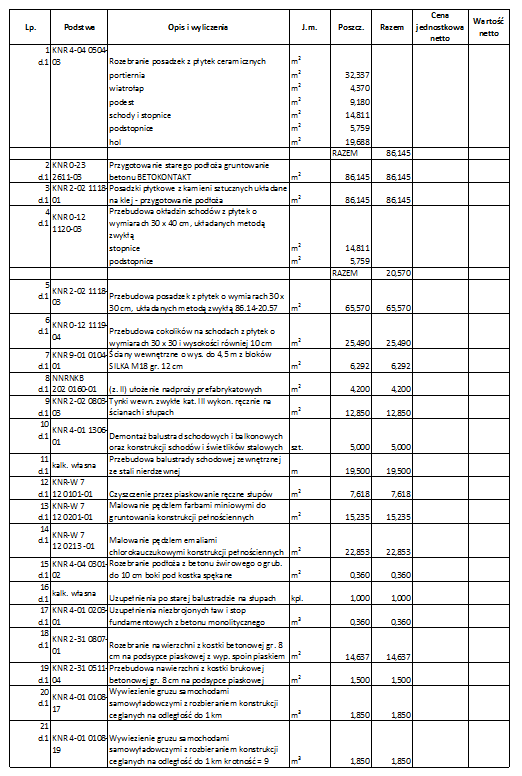 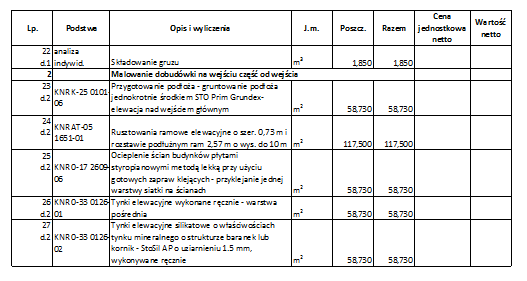 Załącznik nr 3 do umowy nr 0201-ILZ.023.     .2022 z dnia ………………Miejscowość, dnia ……. / ……… / ……W związku z wykonywaniem przez Wykonawcę zobowiązań z tytułu umowy nr 0201-ILZ.023….2022 Administracji Skarbowej we Wrocławiu zobowiązuje Wykonawcę do:Zachowania w ścisłej tajemnicy wszelkich informacji dotyczących danych osobowych, uzyskanych w trakcie wykonywania umowy niezależnie od formy przekazania tych informacji i ich źródła, zarówno w trakcie trwania umowy, jaki i po jej rozwiązaniu.Wykorzystania informacji jedynie w celach określonych ustaleniami umowy oraz wynikających z uregulowań prawnych obowiązujących w Polsce i Unii Europejskiej.Podjęcia wszelkich niezbędnych kroków dla zapewnienia, że żaden pracownik Wykonawcy ani inna osoba z pomocą której Wykonawca realizuje umowę nie ujawni informacji chronionych ani ich źródła, zarówno w całości, jak i w części, osobom lub firmom trzecim, bez uzyskania uprzednio wyraźnego upoważnienia na piśmie od Izby Administracji Skarbowej we Wrocławiu.Odnotowywania i zgłaszania wszelkich zaobserwowanych lub podejrzewanych słabości związanych z bezpieczeństwem informacji w systemach lub usługach.Ujawnienia informacji jedynie tym osobom, którym będą one niezbędne do wykonywania powierzonych im czynności i tylko w zakresie, w jakim odbiorca informacji musi mieć do nich dostęp dla celów realizacji zadania wynikającego z tytułu umowy nr 0201-ILZ.023. ...2022 Niekopiowania, niepowielania, ani w jakikolwiek inny sposób nierozpowszechniania jakiejkolwiek części określonych informacji, z wyjątkiem uzasadnionej potrzeby do celów związanych z realizacją umowy nr 0201-ILZ.023. ….2022 , po uprzednim uzyskaniu pisemnej zgody od Izby Administracji Skarbowej we Wrocławiu.Stwierdzam własnoręcznym podpisem, że znane są mi moje obowiązki w zakresie ochrony informacji, wynikające z niżej wymienionych przepisów:Rozporządzenia Parlamentu Europejskiego i Rady (UE) 2016/679 z dnia 27 kwietnia 2016 r. w sprawie ochrony osób fizycznych w związku z przetwarzaniem danych osobowych i w sprawie swobodnego przepływu takich danych oraz uchylenia dyrektywy 95/46/WE (ogólne rozporządzenie o ochronie danych),Ustawy z dnia 10 maja 2018 r. o ochronie danych osobowych (j.t. Dz. U. z 2019 r., poz. 1781 ),Ustawy z dnia 5 sierpnia 2010 r. o ochronie informacji niejawnych (j. t. Dz. U. z 2019 r. poz. 742, ze zm.),Ustawy z dnia 29 sierpnia 1997 r. Ordynacja podatkowa (j.t. Dz.U. z 2021 r. poz. 1540 ze zm.).Oświadczam, że wypełniłem obowiązki informacyjne przewidziane w art. 13 lub art. 14 RODO wobec osób fizycznych, od których dane osobowe bezpośrednio lub pośrednio pozyskałem w celu ubiegania się o udzielenie zamówienia publicznego oraz realizacji umowy w niniejszym postępowaniu.Oświadczam też, że jestem świadomy/-a odpowiedzialności karnej za ujawnienie, przekazanie, wykorzystanie, zbycie lub oferowanie do zbycia informacji chronionych, zdobytych w trakcie wykonywania umowy.Każda z osób uczestniczących w realizacji przedmiotu umowy zobowiązała się wobec Wykonawcy nie ujawniać żadnych informacji, z którymi zapozna się podczas wykonywania czynności zleconych do realizacji oraz zapoznała się z treścią zobowiązania co do zachowania poufności informacji. ………………………………………………..(podpis i pieczęć imienna Wykonawcylub osoby upoważnionej przez Wykonawcę)Załącznik nr 4 do umowy nr 0201-ILZ.023.   .2022 z dnia ……………………..……………………………                                                                  ………………………..   pieczęć firmy                                             				   miejscowość, data		   Wykaz osób zatrudnionych na umowę o pracę………………………………………………(podpis i pieczęć imienna Wykonawcylub osoby upoważnionej przez Wykonawcę)Oświadczenie Wykonawcy o ochronie informacjiWykaz czynności w zakresie realizacji przedmiotu umowy, które wymagają od wykonawcy / podwykonawcy zatrudnienia osób na podstawie umowy o pracę. (Wymienione czynności polegają na wykonywaniu pracy z zakresu realizacji przedmiotu umowy przez osoby w sposób określony w art. 22 § 1 Kodeksu pracy Rodzaj czynności z zakresu realizacji przedmiotu umowyInformacje o osobie zatrudnionej na podstawie umowy o pracę. Imię i nazwisko